Table of ContentsEstimated Property Values	12Transit Insurance (Inland) Underwriting Information	13Gross Profits Form (Worksheet)	14Property Loss History	17Boiler and Machinery	18Commercial General Liability	21Commercial General Liability Questionnaire	24Abuse Liability Section	31Umbrella Liability Section	35Directors and Officers	45Crime	51Fiduciary Liability	53Kidnap and Ransom Insurance Application	58Automobile Fleet Information	63Automobile Loss History	67Garage Automobile Section	68Construction Insurance Builder’s Risk Section	69Criminal Legal Defence	74Accidental Death & Dismemberment	75Introduction / Executive SummaryCorporate ProfileCoverage SpecificationsProperty SectionLimits of LiabilitySublimitAutomatic Coverage – Newly Acquired LocationsProperty Technical InformationEstimated Property ValuesLocation address_______________________________________________________Location address_______________________________________________________Location address_______________________________________________________	Include Office Contents and EDP Equipment / Media / Extras ExpenseTransit Insurance (Inland) 
Underwriting InformationTotal amount to be shipped and anticipated duration of shipment(s):
Method of Shipment:
Maximum amount per any one conveyance:
Basis of valuation for property being shipped?  (Replacement cost or selling price) :
Details of preparation for shipment and by whom:
Will property be inspected prior to shipment, and before acceptance at point of inland destination by insured (Details):Gross Profits Form – WorksheetProperty Loss HistorySummary by Policy Year : From        To        Boiler and MachineryBoiler and Machinery Loss History Summary by Policy Year: From       to      Commercial General LiabilityCommercial General Liability QuestionnaireGeneral InformationList all companies to be insured, including parent, subsidiary, controlled, or joint venture companies: 
List all locations at which business is conducted, showing whether owned or just leased:
Where leased premises are involved, show annual rental, square footage leased, and state whether or not subrogation rights have been waived by owner:State total number of employees by the following classification:Are all employees covered by Provincial Workers’ Compensation?	  Yes     NoIf NO, State number and location of any employees who are not covered under Provincial Workers’ Compensation.  in particular, describe the position of executive officers (President, Vice President, Secretary, and/or Treasurer):Provide complete descriptions of operations, by company, with particular attention to any conducted outside of Canada: Please separate totals for each type of product or service performed.  Special attention should be paid to any product supplied or service performed in connection with aircraft.  Note: Please provide separate sales totals for US or Foreign (show country), Ontario, Quebec, and Newfoundland.Name and Personal Experience of Owners:
          If Yes, Please Describe
Business PropertyDescribe All Premises (Including Land) Owned, Rented, or Used by you:

Operational InformationSection 1 – Operations Away From PremisesList major contracts during last three (3) years:Section 2 – Operations Performed by Independent ContractorsSection 3 – Equipment Leased or Rented to OthersIs equipment leased:       with operator       Without operator       Both

List type of Equipment Leased or Rented:Section 4 – Manufacturing Operations
          If yes, complete the chartSection 5 – Products sold outside of CanadaGive sales amount for each class of products sold outside the country:Section 6 – Employers Liability
If NO, state class of Uninsured Employees by Province, and their annual remuneration
Section 7 – Staff Architects or EngineersSection 8 – Watercraft LiabilityGive details on watercraft owned, chartered, or operated by you :Describe any other liability insurance covering these watercraft :General CommentsDescribe any work conducted away from the premises in connection with repairs, service, maintenance, or installation of a product: Provide details of any contractual obligations including such items as railway sidetrack agreement, lease agreements, etc. Particular attention should be paid to contracts involving the provision of guard service, and wherever possible, copies of (or extracts from) all contracts should be obtained: Provide details of any owned, leased, or chartered watercraft or aircraft.  Where such exposure exists, please obtain details of any primary coverage available: Describe use of radioactive isotopes or material.  When possible, secure copies of Atomic Energy Control Board License(s): Describe any hospital, clinic or first aid facilities.   Determine how many doctors or nurses are employed either on a full time or part time basis: Describe any work or service performed by individual contractors and supply estimates of the annual cost of such work.   Wherever possible, determine what evidence of insurance has been requested from such contractors:List any property of others in your "Care, Custody or Control" where the value exceeds $25,000.00 at any location. (This question does not apply to leased premises themselves): Describe methods of Advertising and show amount of budgeted expenditure.   If any advertising agency is used are you added as additional insured under agency's policies:Liability Loss HistoryAbuse Liability SectionAbuse Liability Insurance ApplicationDescribe Other:When hiring employees, is the following applicable?
Are staff members ever left alone with:
Are Volunteers ever left alone with:Abuse Liability Loss HistoryErrors and Omissions SectionAbuse Liability Insurance Application
Errors and Omissions (including Medical Malpractice) – Covers you for errors and omissions while you or someone on your behalf is acting in a professional capacity, claims made [this means your claim must be made during the policy term]Umbrella Liability SectionLimits of LiabilityUnderlying Primary Schedule (Canada, USA, Foreign)Underwriting – see following umbrella questionnaire and refer to CGL/Auto information.List main locations of operations:List Canadian and US Companies and Subsidiaries to be covered.  Describe activities of each
List any companies or operations for which coverage is not desired:
Period of time applicant has been in business:If foreign operations are to be covered, give the following specific details:Underlying Primary Schedule (Canada, USA, Foreign)Does General Liability Include:Contractual Liability
Describe any contractual liability exposure including sole negligence agreements insured or not insured under underlying policies which are other than the following types of written agreements:  lease of premises, easement agreement, agreement required by municipal ordinance, sidetrack agreement, or elevator and escalator, maintenance agreement.If Applicant is involved in any Joint Ventures, supply brief details and confirmation under primary: Owners or Contractors Protective LiabilityIf Independent contractors are employed, give details:If the applicant’s employees are engaged in new construction or demolition work, describe locations / operations: Do underlying policies listed cover these exposures without exception? Details: What portion of sales is derived from repair, installation, servicing, or other operations away from the premises of the Insured?  Give a brief description of such operations, if any:Automobile LiabilityNumber and type of owned and/or leased automobiles (long term):
Give details of any automobiles engaged in the transportation of volatile, caustic, or explosive substance:Watercraft Liability
            If YES, complete the following:Aircraft Liability
            If YES, complete the following:
Extent aircraft may be used (annual hourly exposure) and whether a specific policy is in force with regard to use of aircraft by employees: Railroad LiabilityAdvertising LiabilityMethods of advertising and proportion of expenditure:Employers Liability
Number and classification of employees not under Provincial Workman’s Compensation Acts?Malpractice LiabilityCare, Custody, and Control
List all leased premises in applicants care, custody, or control, with values over $25,000
List any other properties in applicants care, custody, or control, with values over $25,000:Loss Experience
Give details of all losses, insured, or not exceeding $25,000 incurred in the past 5 years:
Describe activities involving operations requiring licensing by the atomic energy control board, or any other nuclear energy facility:
Additional Information (if any):Directors and OfficersDefence Cost Provision
Please note that the Defence Cost provision of this policy stipulates that the Limits of Liability may be completely exhausted by the cost of legal defence.  Any deductable may be similarly reduced or exhausted by Defence Costs.
1. General Information
2. Material ChangeSigning of this application does not bind the Parent Organization or the Company.  If there is any material change in the answers to the questions prior to the policy Inception Date, the Parent Organization will notify the Company in writing and any outstanding quotation(s) may be modified or withdrawn.
3. Underwriting InformationPlease attach the following documents to become part of this application:Latest audited Annual ReportLatest interim Financial StatementLatest form 10-K, 10-Q, 8-K, and 13D reports filed with the S.E.C.A copy of the indemnification provisions of the by-laws, charters, or articles of incorporationLatest proxy statement
4. Coverage Requested
5. Policy Period Requested
6. SubsidiariesDo you want to include all subsidiaries?	  Yes     No If Yes, attach a list of all subsidiaries to be covered, and include the following informationNature of BusinessPercentage OwnedDate Acquired or Created7. PartnershipsDoes the Parent Organization, a subsidiary, or any director or officer presently
act in the capacity of general partner in a limited or general partnership?	  Yes     No If Yes, attach details.
8. Insured Persons

The policy typically covers all duly elected or appointed directors and officers.  Please list any other proposed Insured Person for which you are requesting coverage:9. OwnershipIs the stock publically traded?	  Yes     No If Yes, on what exchange:
Price range over last 12 months :Describe fully any other securities convertible to common stock:10. Announced Changes

Has the Parent Organization publicly disclosed that it now has under consideration
any acquisition, tender offer, or merger?	  Yes     No If Yes, attach details:
Has the Parent Organization, within the last year, publicly announced any new public
offering of securities pursuant of the Securities Act of 1933 of the United States
of America or exempt from registration under Regulation A, or pursuant to the 
Ontario securities Act or any similar legislation in an Canadian province?			  Yes     No If Yes, attach full details including the prospectus.Has the Parent Organization or a subsidiary changed auditors in the past 3 years?	  Yes     No If Yes, attach details
11. Past ActivitiesHas the Parent Organization, subsidiary, any director, officer, or other proposed
Insured Person been involved in any of the following:Anti-trust, copyright, or patent litigation	  Yes     No  Civil or Criminal action or Administrative Proceeding charging
violation of a Federal, Provincial, or State Security law or regulation?	  Yes     No Anti-trust, copyright, or patent litigation	  Yes     No Any other criminal actions	  Yes     No Representative actions, class actions, or derivative suits?	  Yes     No 	If Yes to any of these questions, attach details.12. Prior InsuranceDoes the Parent Organization or a subsidiary currently have any Directors and
Officers Liability Insurance?	  Yes     No 	If no, skip to the Warranty Statement ( Section 14)	If Yes, provide the following:
Has the Parent Organization, a subsidiary, or any Insured Person given written notice
under the provisions of any prior or current directors and officers policy of 
specific facts or circumstances which might give rise to a claim being made against
any Insured Person?	  Yes     No 	If Yes, attach details
13. Continuity with Prior CoverageNote: This section applies only if you currently have coverage and request continuity of coverage.Is Continuity of Coverage requested?	  Yes     No 	If Yes, attach a copy of the prior application with which Continuity of Coverage is to be maintained.The Company will be relying upon the declarations and statements contained in such prior application and those declarations and statements shall be considered to be incorporated in and form part of the policy of the Company.
14. Prior Knowledge / WarrantyNote: This section applies if you have requested Continuity of Coverage and your request has not been accepted or granted, or if there is no prior coverage. No person proposed for coverage is aware of any facts or circumstances which he or she has reason to suppose might give rise to a future claim that would fall within the scope of the proposed coverage except: (if no exceptions please state)
It is agreed that if such facts or circumstances exist, whether or not disclosed, or any claim arising from them is excluded from this proposed coverage.15 False Information

Any person who, knowingly and with the intent to defraud any insurance company or other person, files an application for insurance containing any false information, or conceals, for the purpose of misleading, information concerning any fact material thereto, commits a fraudulent insurance act, which is a crime.
16. Declaration and SignatureThe undersigned declares that, to the best of his or her knowledge and belief, the statements set forth herein are true.Although the signing of this application does not bind the undersigned on behalf of the Parent Organization or its directors, officers, or Insured Person to effect insurance, the undersigned agrees that this application and its attachments shall be the basis of the contract should a policy be issued and shall be deemed attached to and shall form part of the policy.  The Company is hereby authorized to make any investigation and inquiry in connection with this application that it deems necessary.Directors and Officers Liability Loss HistoryCrime SectionRetentions
CoveragesCrime Losses Summary by Policy YearFiduciary LiabilityAuditsAre the books audited by an independent C.A.?	  Yes     NoIf Yes, by Whom?How Often?If an independent C.A. is not required, who is responsible for auditing the books?	Briefly explain the scope and limitations of such an audit:	
Are these audits completed and unqualified?	  Yes     NoIf No, describe the limitations:Are these Audits made for each entity to be covered?	  Yes     NoIf No, explain:Does the audit include all locations?	  Yes     NoIf No, explain:Inventory ControlIs a complete inventory made with physical check of stock and equipment?	  Yes     NoIf Yes, by Whom?How Often?Bank Account Control
Do the employees who reconcile the monthly bank statements also (either or occasionally):  sign cheques     handle deposits     have access to check signing machines or signature platesIf Yes, explain:
Computer ControlAre programmers and operators rotated periodically to minimize the possibilityof a machine being used improperly?	  Yes     NoAre computerized check writing operations segregated from departments
that authorize cheques?	  Yes     NoComments:
SecuritiesValue of negotiable securities owned or held:Are safe deposit boxes used?	  Yes     NoIf Yes, has the bank been instructed to require that two individuals be
present before entry into any box is permitted?	  Yes     Noidentify by name and position those having access:Precious MetalsIs there an exposure of precious metals or stones (gold, silver, copper, platinum, 
industrial diamonds, or similar high value materials? 					  Yes     NoIf Yes, attach a separate listing of such exposures, identifying each location, and stating a maximum value at each location.Employee Benefit Plans
total number of fiduciaries, trustees, administrators, officers, or employees who are not employees of the Insured:
Details on Employee Benefit Plan:Loss History over Last 6 Years (Amount and Description of each loss)Fiduciary Liability Loss History by Policy YearKidnap and Ransom Insurance ApplicationDoes Applicant have other insurance?	  Yes     No Details:
Any losses during the past 5 years?	  Yes     No Details:
Has any company cancelled/refused insurance during past 3 years?	  Yes     No Details:Description of Organization Proprietorship       Partnership      Corporation      Other:       
Classify  the prominent activity: Manufacturer      	 Wholesaler     	 Distributer Retailer                   	 Servicer	 Other:       Describe the products or services of your predominant business or activity :
Has there been any change in ownership or management within the past three years?	  Yes     No If Yes, explain:
Are your operations controlled, owned, or associated with any other firm, 
corporation or company?	  Yes     No If Yes, explain:
Does the organization have tax exempt status?	  Yes     No Does the applicant have any Subsidiaries requiring coverage?	  Yes     No Provide a full description of your operations.  attach additional sheet(s) if required.  If available, provide brochures/promotional literature/marketing information.Number of locations other than those listed above, located within the USA and Canada :
Describe the predominant business activity :
Are any operations to be insured involved in the production of foodstuffs, beverages,
or pharmaceuticals (including toothpaste, mouthwash, etc.)?	  Yes     No If Yes, describe:
Assets – Last Fiscal Year
Limit of Liability Required per Loss :
Details (including date) of any known Kidnap/Extortion attempts or threats against Applicant or Applicant’s staff, directors or their immediate families :
Is there present Kidnap and Ransom / Extortion insurance carried?	  Yes     No If Yes, please complete:Foreign CoverageCoverage is extended to include protection for persons employed by the Applicant in foreign countries on a regular basis or for domestic employees while traveling in foreign countries. Do directors, officers, or other employees not in regular foreign service take trips
to Afghanistan, Angola, Bolivia, Burma, Chad, Chile, Columbia, Costa Rica, 
El Salvador, Ecuador, Guatemala, Guyana, Honduras, Iran, Iraq, Italy, Lebanon, 
Libya, Nicaragua, Northern Ireland, Peru, Philippines, Uganda or Zimbabwe?	  Yes     No If Yes, please complete the following information for the period covering the last 12 months:
Provide the same information for trips over 30 consecutive days to other places outside Canada and the USA:
Are employees in the regular foreign service of the Applicant to be covered?	  Yes     No If Yes, please complete the following:Does the number listed constitute your entire foreign exposure?	  Yes     No If No, explain:
Coverage includes buildings and equipment in Canada, the USA, and elsewhere.  Please complete the following for coverage outside Canada and the USA:Limits of Liability
Kidnap and Ransom Loss History by Policy YearAutomobile Fleet InformationAutomobile Business PurposeSchedule of Vehicles Driver InformationAutomobile Loss HistoryAutomobile Loss History Detailed : From        To      Garage Automobile SectionGarage Loss History Detailed : From        To      Construction Insurance – Builder’s Risk SelectionSPECIAL NOTE: Each construction project presents unique exposures, Detailed information and submission of all documents/plans requested increases our efficiency and results in the most favourable terms. When available, please provide:Breakdown of Values for the various structures and types of workSite Plan indicating distance, construction and occupancy of exposuresSchedule of ConstructionSummary and Recommendations from the Geotechnical ReportSchedule indicating Build-up of ConstructionGeneral InformationDescription of Project:
Project participants
Construction DetailsConstruction Materials 
Adjacent Structures (attach site plan if available)Values and Limits	   Attach breakdown if available.Other property to be insured (if coverage is required to existing structure, equipment to be furnished by the owner, etc., detail age, construction, condition, occupancy of such property):
Is business interruption coverage (delayed start-up) required?	  Yes     No Required Coverage / Sub-Limits
Is Off Site Locations Coverage required?	  Yes     No           If YES, complete the following chart for each location:
Is Transit Coverage required?								  Yes     No           If YES, list key items (over $50,000 value) and point of origin:
Is Testing Coverage required?								  Yes     No 
          If YES, will the project involve installation of used equipment? 			  Yes     No Location InformationConstruction InformationType of foundation for each structure:
Describe any special features such as stained glass, glass curtain walls, artwork to be incomplete or included:
Describe exposure from surface water during and after excavation:
Describe precautions to be taken to prevent damage from flood:What is being done to prevent run-off damage:Site RisksDescribe exposures from:
Detail any use of highly flammable or explosive materials to be present on site:Anticipated replacement times for key items if re-order necessitated (e.g. boilers, turbines, generators):Loss Control and Loss HistoryProvide details of Loss Control Program to be implemented to protect insured property:Claims ExperienceDetail and Builders Risk or Installation Floater claims (exceeding $10,000 per loss) incurred by any of the following during the past three (3) years.  Include Owner, General Contractor, Project/Construction Manager. Indicate date, amount, nature of claim.Criminal Legal DefenceCoverage for allegations, claims or suits alleging criminal conduct for employees, board member, foster parents, teachers, volunteers, counselors with limits up to $100,000.  Each insured person has access to lawyers who have expertise in the matters covered by the policy and the legal fees and disbursements are paid directly to the lawyer by the insurer.Accidental Death & DismembermentTo provide benefits to Insured Persons in the event of an accident that results in the bodily injury, dismemberment or death.   
Premium is based on all insured under the age of 70 years old.
Claims HistorySummary by Policy Year: From       To      
DeclarationThe Proposer declares and warrants that after full and reasonable enquiry and investigation and to the best of his/her knowledge and belief all statements and particulars contained in this Proposal Form and (if applicable) any addenda hereto are true and that no information whatsoever has been withheld which might increase the risk of the Underwriters or influence the acceptance of this Proposal Form and that should the above particulars alter in any way confirms that he/she will advise the Underwriters as soon as is practicable.
The Proposer further declares and warrants that he/she has been duly authorized by the Directors and Officers and the Company to act as their agent in respect of all matters of any nature or kind relating to or affecting this Proposal Form and the Policy.
The Proposer understands that failure to disclose any material facts which would be likely to influence the acceptance and assessment of the Proposal Form may result in the Underwriters refusing to provide indemnity or voiding the Policy in every respect.
The Proposer hereby agrees and accepts that this Proposal Form and (if applicable) addenda hereto shall be the basis of the contract of insurance if entered into.

he Underwriters are hereby authorized, at their absolute discretion, to make any investigation and enquiry in connection with regard to this Proposal Form as they deem necessary.
Attached DocumentsExposure DataSchedule of Locations and ValuesClaims HistoryRisk ControlPolicy WordingClaims AdministrationOther Supporting Documents Quotation       New Business      Renewed      Replacing Policy No. Name of InsuredTypeInformation / DescriptionLocationConstructionBuildingEquipmentStockBusiness InteriorTotalProperty / Risk InsuredProperty / Risk InsuredProperty / Risk InsuredCoverageLimit of CoverageCoverage ProvidedProperty of Every Description anywhere in Canada or the United States including in transit Yes       NoBusiness Interruption – Profits Yes       NoIndemnity Period – 12 months Yes       NoOrdinary Payroll –         days Yes       NoBusiness Interruption – Gross Earnings Yes       NoCoinsurance 50% 80% Yes       NoOrdinary Payroll –         days Yes       NoGross Rentals Yes       NoExtra Expense Yes       NoPerils InsuredPerils InsuredPerils InsuredCoverageLimit of CoverageCoverage ProvidedBasis of Loss SettlementBasis of Loss SettlementBasis of Loss SettlementBuildings and Equipment – Replacement Cost Yes       NoStock – Selling Price Yes       NoBylaws coverage applicable to Buildings and Equipment Yes       NoFunctional Replacement Cost on EDP Equipment and Media Yes       NoAdditional Time required for rebuilding Yes       NoAll Risks of Physical Loss or Damage including Earthquake, Flood and Sewer Backup Yes       NoAny One OccurrenceAnnual Aggregate – EarthquakeAnnual Aggregate – Flood90 Days ReportingNot Subject to ReportingProperty in TransitExtra ExpenseCourse of ConstructionDeductiblesCoverageLimit of CoverageCoverage ProvidedEarthquake – 3% of Values Subject to minimum Yes       NoEarthquake – 5% of Values Subject to Minimum Yes       NoFlood Yes       NoALl Other Losses Yes       NoPolicy FormPolicy FormPolicy FormCoverageLimit of CoverageCoverage ProvidedManuscript Wording Including:Manuscript Wording Including:Manuscript Wording Including:Valuable Papers Yes       NoAccounts Receivable Yes       NoFine Arts Yes       NoCourse of Construction Yes       NoDebris Removal Yes       NoExpediting Expense Yes       NoFire Fighting Expense Yes       NoConsequential Damage by Service Interruption Yes       NoElectronic Data Processing Equipment and Media Coverage  (INcl. Mechanical and Electrical Breakdown) Yes       NoPollution Cleanup and Removal  Yes       No       per Occurrence Yes       No       aggregate Yes       NoDefense Costs Yes       NoRadioactive Contamination Yes       NoConsequential Loss Yes       NoProfessional Fees Yes       NoPersonal Effects of Employees and Officers –       per person Yes       NoMoney and Stamps Yes       NoLawns, Trees and Shrubs Yes       NoPhysical Damage by Civil Authority Yes       NoInterruption by Civil Authority – 8 weeks Yes       NoCoverageLimit of CoverageCoverage ProvidedIngress/Egress – 8 weeks Yes       NoService Interruption Yes       NoContingent BI and Extra Expense including but not limited to Contributing and Recipient Premises Yes       NoPermission for Unlimited Vacancy Yes       NoBreach of Conditions Yes       NoControl of Damaged Stock Yes       NoSeverability of Interest Yes       NoScope of Coverage Yes       NoErrors and Omissions clause Yes       NoJoint Loss agreement Yes       NoCancellation – 90 days notice Yes       NoName:Location:Date:Inspected By:Conferred with:Number of Employees:Hours of Operation:ConstructionGround Floor Area:Number of Storey’s:Number of Storey’s:Number of Storey’s:Number of Storey’s:Number of Storey’s:Number of Storey’s:Number of Storey’s:Number of Storey’s:Number of Storey’s:Number of Storey’s:Number of Storey’s:Exterior Walls: Concrete Block Concrete Block Concrete Block Concrete Block Concrete Block Concrete Block Concrete Panels     Concrete Panels     Concrete Panels     Concrete Panels     Concrete Panels     Concrete Panels     Reinforced Concrete Reinforced Concrete Reinforced Concrete Reinforced Concrete Reinforced Concrete Reinforced Concrete Concrete Concrete Concrete Concrete ConcreteSupporting Walls: Steel   Steel   Steel   Steel   Steel   Steel   Wood  Wood  Wood  Wood  Wood  Wood Ground Floor: Wood Block Wood Block Wood Block Wood Block Wood Block Wood Block Reinforced Concrete    Reinforced Concrete    Reinforced Concrete    Reinforced Concrete    Reinforced Concrete    Reinforced Concrete    Reinforced Concrete    Reinforced Concrete    Steel with Concrete Steel with Concrete Steel with Concrete Steel with Concrete Steel with Concrete Steel with ConcreteOther Floors: Wood Block Wood Block Wood Block Wood Block Wood Block Wood Block Reinforced Concrete    Reinforced Concrete    Reinforced Concrete    Reinforced Concrete    Reinforced Concrete    Reinforced Concrete    Reinforced Concrete    Reinforced Concrete    Steel with Concrete Steel with Concrete Steel with Concrete Steel with Concrete Steel with Concrete Steel with ConcreteRoof: Concrete Concrete Concrete Concrete Concrete Concrete Metal   Metal   Metal   Metal   Metal   Metal   Steel / Wood Deck Steel / Wood Deck Steel / Wood Deck Steel / Wood Deck Steel / Wood Deck Steel / Wood Deck Wood Wood Wood Wood WoodComments:Common Hazards:Heating SystemsHeating SystemsHeating SystemsHeating SystemsHeating SystemsHeating SystemsUtilitiesUtilitiesUtilitiesUtilitiesUtilitiesUtilitiesProcess Hazards:ProtectionAlarms LocalAlarms LocalAlarms LocalAlarms LocalAlarms LocalAlarms LocalAlarms Central StationAlarms Central StationAlarms Central StationAlarms Central StationAlarms Central StationAlarms Central StationAutomatic Sprinklers:Automatic Sprinklers:%%%%% Yes    No    Yes    No    Yes    No    Yes    No    Yes    No    Yes    No    Yes    No    Yes    No    Yes    No    Yes    No    Yes    No    Yes    No   Burglar Protection:Burglar Protection:Describe:Describe:Other Fire Protection:Other Fire Protection:Describe:Describe:Watchman Service:Watchman Service: Yes    No    Yes    No    Yes    No    Yes    No    Yes    No   Describe:  Describe:  Describe:  
Portable Fire Extinguishers
Portable Fire Extinguishers Yes    No Yes    No Yes    No Yes    No Yes    NoHand HosesHand Hoses Yes    No Yes    No Yes    No Yes    No Yes    NoHydrants:Hydrants:Within 100 m – 350 ftWithin 100 m – 350 ftWithin 100 m – 350 ftWithin 100 m – 350 ftWithin 100 m – 350 ftWithin 100 m – 350 ft Yes    No Yes    No Yes    No Yes    No Yes    No Yes    No Yes    No Yes    No Yes    No Yes    No Yes    No Yes    No Yes    No Yes    No Yes    NoComments:Comments:Comments:Water SupplyWater SupplyCity Mains?City Mains?City Mains? Yes    No    Yes    No    Yes    No    Yes    No    Yes    No    Yes    No    Yes    No    Yes    No    Yes    No    Yes    No    Yes    No    Yes    No    Yes    No    Yes    No    Yes    No    Yes    No    Yes    No    Yes    No   Other?Other?Other?Fire DepartmentFire Department Fully Paid    Volunteer    Fully Paid    Volunteer    Fully Paid    Volunteer    Fully Paid    Volunteer    Fully Paid    Volunteer    Fully Paid    Volunteer    Fully Paid    Volunteer   Distance from the site (kms)Distance from the site (kms)Distance from the site (kms)Distance from the site (kms)Distance from the site (kms)Distance from the site (kms)Distance from the site (kms)Distance from the site (kms)Distance from Site (miles)Distance from Site (miles)Distance from Site (miles)Distance from Site (miles)Distance from Site (miles)Distance from Site (miles)Distance from Site (miles)Distance from Site (miles)Distance from Site (miles)Distance to site (metres/feet)Distance to site (metres/feet)Distance to site (metres/feet)Distance to site (metres/feet)Distance to site (metres/feet)Distance to site (metres/feet)Distance to site (metres/feet)Distance to site (metres/feet)Distance to site (metres/feet)Exposures:Exposures:North:South:East:West:Flood Risks:Flood Risks:Distance to open body of water (meters)Distance to open body of water (meters)Distance to open body of water (meters)Distance to open body of water (meters)Distance to open body of water (meters)Distance to open body of water (meters)Distance to open body of water (meters)Distance to open body of water (meters)Distance to open body of water (meters)Distance to open body of water (meters)Distance to open body of water (meters)Distance to open body of water (meters)(feet)(feet)Additional Comments:Additional Comments:Date :TypeInformation / Descriptionvalues insured LocationConstructionBuildingEquipmentStockBusiness InteriorTotalTypeInformation / Descriptionvalues insured LocationConstructionBuildingEquipmentStockBusiness InteriorTotalTypeInformation / Descriptionvalues insured LocationConstructionBuildingEquipmentStockBusiness InteriorTotal
Shipment by :
Shipment by : Insured    Common Carrier  Insured    Common Carrier  Insured    Common Carrier 
If by Common Carrier, Type of Bill of Lading? :
If by Common Carrier, Type of Bill of Lading? :
If by Common Carrier, Type of Bill of Lading? :
If by Common Carrier, Type of Bill of Lading? : Declared    Standard     Released Declared    Standard     ReleasedName of Common Carrier:Name of Common Carrier:Name of Common Carrier:Date:Insured:Locations:1.      2.      3.      Standing ChargesCurrent Fiscal YearProjected FiguresAdvertisingAuditor's Fees (Does not include fees for preparation of claim)Agency Contracts and ExpensesBad Debts Reserve (not bad debts as such)Buying ExpenseCatalogues, Samples, Pattern Books, etc. Cost of ProductionCommission paid or payable on orders which Insured could not fill  because of an insured lossDelivery and other services under contractDepreciation (including Building, Plant, Machinery, etc.)Directors' Fees and Remuneration 
(avoid overlap with salaries - Item 27)DonationsHead Office, Branch or Local Offices ExpenseHeating (Avoid Duplication with Power - Item 21)Insurance Premiums - Medical & Welfare, Life, Accident, Group &  Pension Fund Contributions (non-recurrent Contributions to Pension  Funds should be included)Standing ChargesCurrent Fiscal YearProjected FiguresInsurance Premiums – Fire, Casualty & SuretyInterest on Debentures & BondsMortgages, Loans, Bank OverdraftsOther Borrowed CapitalLegal and Other Professional RetainersLighting (Avoid Duplication with Power – Item 21)Maintenance of Buildings, Plant, Machinery, etc
Note: Motor Vehicles shown separately – see Item 32)Pensions and/or Annuities being paid by InsuredPower – Electric, steam, etc. (only minimum amounts charged for power may possibly be standing charges. Avoid duplication with heating – Item 13, and Lighting – Item 18Printing, Stationary, Postage, Cables & Telegrams, Telephones, Telex, etc.Pumping, Ventilation, Air Conditioning (Avoid Confliction with Power – Item 21)Purchased ResearchRents Payable including Rental of Premises, Machinery, Office Equipment, etc.Royalties (only if payable, whether in operations or not)Salaries & Wages (gross) or permanent staff, foremen, skilled service & other employees as much necessarily continue during a total or partial suspensionOfficers, Executives, Office Staff and all other important salaried employeesSkilled and Important employees paid on hourly basis who would be kept on payrollAll Other Employees (Ordinary Payroll)Subscription to Trade and Credit Organization (Memberships)Taxes – Municipal and others (except those varying with sales or turnover and income tax – See Item 35 b – Profit below)Technical Advisory FeesStanding ChargesCurrent Fiscal YearProjected FiguresTravelling Expenses (Administration / Sales)Upkeep of Motor Vehicles, Aircrafts, etc. including licence feesWater (May vary with turnover & not be standing in charge. May be minimum amounts charged for supply)Continuing Charges (Telephone, Telex, etc) and ExpensesSub Total: Add Items 1 – 34  (Inclusive)Miscellaneous Standing Charges
Addition of up to 5% of total of Items 1-34 permittedTotal of Standing Charges : Items 1-35 AboveProfit – Estimate for 12 months BEFORE deducting provision for Provincial and Federal Income TaxOrdinary Payroll for 100%TOTAL Amount of Insurance:  (Add Items 36, 37, and 38)Is production dependent upon any one supplier?Is production dependent upon any one supplier?Is production dependent upon any one supplier?Is production dependent upon any one supplier? Yes    No   If Yes, Name and Address:Are sales dependent upon a Major Customer?Are sales dependent upon a Major Customer?Are sales dependent upon a Major Customer?Are sales dependent upon a Major Customer? Yes    No   If Yes, Name and Address:Is Production Dependent Upon any One source of Off-Premises PowerIs Production Dependent Upon any One source of Off-Premises PowerIs Production Dependent Upon any One source of Off-Premises PowerIs Production Dependent Upon any One source of Off-Premises Power Yes    No   If Yes, Name and Address:Is Production at any insured location dependent upon any other location  insured?Is Production at any insured location dependent upon any other location  insured?Is Production at any insured location dependent upon any other location  insured?Is Production at any insured location dependent upon any other location  insured? Yes    No   If yes, Describe dependency specifying locations involvedIf yes, Describe dependency specifying locations involvedPolicy YearNet Amount Paid (# Claims)Adj. ExpensesOutstandingTotal Quotation       New Business      Renewed      Replacing Policy No. Named InsuredLocations InsuredAdditional Named InsuredMailing AddressTermFromToProperty DamageProperty DamageProperty DamageCoverageLimit of CoverageCoverage ProvidedStandard Comprehensive form Yes       NoCovering a Sudden and Accidental Breakdown of all Boilers Yes       NoPressure Vessels Yes       NoMechanical and Electrical Machinery and Apparatus Yes       NoExcluding production Machinery Yes       NoAlso Quote Production Machinery Yes       NoValuation – Repair or Replacement Cost Yes       NoBusiness Interruption Yes       NoGross Profits –Value $        24 month Period of Indemnity Yes       NoExtra Expense – Value  $       (100% First Month) Yes       NoAny One Loss Combined Property Damage/Business Interruption Yes       NoDeductiblesDeductiblesDeductiblesCoverageLimit of CoverageCoverage ProvidedProperty Damage Yes       No24 Hour Waiting Period – Business Interruption Yes       NoExtra Expense Yes       NoSub Limits Yes       NoExpediting Expenses Yes       NoWater Damage Yes       NoAmmonia Contamination Yes       NoPCB Contamination Yes       NoProfessional Fees Yes       NoCoverage ExtensionsCoverage ExtensionsCoverage ExtensionsCoverageLimit of CoverageCoverage ProvidedCancellation in 60 Days Yes       NoBy-Laws – Included up to Policy Limit Yes      NoOff Premises Heat and/or Light Yes       NoStock at Selling Price Yes       NoInterruption by Civil authority – up to 2 Weeks Yes       NoAmended (in use connected, ready for use) Yes       NoBrands/Labels Yes       NoBoilers, Pressure Vessels, Electrical, Mechanical Machines, including/excluding Production Machines Yes       NoBusiness Interruption – Profits Yes       NoGross Rentals Yes       NoExtra Expense Yes       NoConsequential Damage (no co-insurance) Yes       NoDefinition of Accident Sudden and Accidental Breakdown Yes       NoLimits of Liability Yes       NoLocations Insured :Claims History :Policy YearNet $ Paid (# claims)Adj. ExpensesOutstandingTotal Quotation       New Business      Renewed      Replacing Policy No. Named InsuredAdditional Named InsuredMailing AddressTermFromToLimits/Coverage RequiredLimits/Coverage RequiredLimits/Coverage RequiredCoverageLimit of CoverageCoverage ProvidedBodily Injury and property Damage per occurrence Yes       NoAnnual Aggregate products and Completed Operations Yes       NoTenant’s Legal Liability per Occurrence Yes       NoEmployee Benefits Liability per Occurrence and Aggregate Yes       NoIncidental Medical Malpractice Liability per Occurrence Yes       NoAdvertising Liability per Occurrence Yes       NoNon-Owned automobile per Occurrence Yes       NoExtensionsExtensionsExtensionsCoverageLimit of CoverageCoverage Providedproducts/completed operations (Broad Form) Yes       Nopersonal injury (Nil participation) Yes       Nooccurrence property damage Yes       Noemployer's liability (excludes U.S.A) Yes       Nocontingent employer's liability Yes       Noemployees as additional Named Insured Yes       Notenant's legal liability ("all risks")  Yes       NoCoverageLimit of CoverageCoverage Providednon-owned automobile including SEF 94 ("All Perils" $50,000 limit) & 96 Yes       NoCross Liability Yes       Nobroad form property damage Yes       Nomedical payments ($10,000 each)Cancellation – 90 Days Yes       Nobroad form vendor's Yes       Noworldwide coverage Yes       Nocancellation clause 90 days Yes       NoCertificate Holders added as additional Insured Yes       NoOwned and Non-Owned Watercraft Yes       NoBlanket Contractual (Including verbal if contract within 120 days of agreement) Yes       NoIncidental Medical Malpractice Yes       NoEmployee Benefits Liability Yes       NoAdvertising Liability Yes       NoFire Fighting Liability Yes       NoLimited Pollution (IBC Form 2313) including Hostile Fire Yes       NoNotice of loss as soon as practicable  Yes       NoPay on behalf Insuring Agreement Yes       NoPersonal Injury includes mental anguish, shock, discrimination, humiliation, and harassment Yes       NoOwners/Contractors Protective Yes       NoCross Liability/Severability of Interest Yes       NoAutomobile Exclusion amended to cover loading and unloading, maintenance and attached machinery Yes       NoCoverageLimit of CoverageCoverage ProvidedPast & Present officers, executives, directors, employees, stock-holders, volunteers, social club members as Additional Insured Yes       NoAutomatic Coverage on newly acquired or created organizations Yes       NoBlanket Contractual – Non Reporting Yes       NoElevator Collision Yes       NoWatercraft up to 50 feet Yes       NoUnintentional Errors & Omissions Yes       NoBroad Definition of Insured including partnership and Joint Ventures Yes       NoBroad Form Vendors Yes       NoWorldwide Territory Yes       NoCancellation – 90 Days Yes       NoDeductiblesDeductiblesDeductiblesCoverageLimit of CoverageCoverage ProvidedEach Property Damage Occurrence Yes       NoEach claim – Employee Benefits Liability Yes       NoEach Claim – Tenants legal Liability Yes       NoEach Claim – Legal Liability Damage to Hired autos Yes       NoCurrent Insurer :Current Insurer :Policy Number :Policy Number :Expiring :Expiring :Does Applicant have other insurance?Does Applicant have other insurance?Does Applicant have other insurance?Does Applicant have other insurance? Yes    No   If Yes,  give details:If Yes,  give details:Any losses over the past five (5) years?Any losses over the past five (5) years?Any losses over the past five (5) years?Any losses over the past five (5) years? Yes    No   If Yes,  give details:If Yes,  give details:Has any company cancelled/refused insurance during past three (3) years?Has any company cancelled/refused insurance during past three (3) years?Has any company cancelled/refused insurance during past three (3) years?Has any company cancelled/refused insurance during past three (3) years? Yes    No   If Yes,  give details:If Yes,  give details:Employee# of EmployeesAnnual PayrollExecutivesClericalotherTotalsProvide estimated sales for:  December 31, 2012-2013Products/Operations :Anticipated Annual Sales :Product :Annual Sales Canada :Annual Sales USA :Sub-Totals :Grand Total::Ontario(Canadian Sales Allocation)QuebecEastern CanadaWestern CanadaNewfoundland
Any Subsidiaries?
Any Subsidiaries? Yes    No   
Is Applicant Contractually Obligated to Provide Insurance?
Is Applicant Contractually Obligated to Provide Insurance? Yes    No   Address / LocationOwned or RentedUse & ConstructionAreaExposure Hazard Own    Rent Own    Rent Own    Rent Own    Rent Own    Rent Own    RentNumber of Owners, Directors, Partners, Salesmen, & Office Employees :Total Annual Remuneration  :List & Description of Operations# of EmployeesEmployees RemunerationTotal Annual ReceiptsDo you perform any operations outside of Canada?Do you perform any operations outside of Canada?Do you perform any operations outside of Canada? Yes    No   If Yes,  give details:Do you do any welding operations away from your premises?Do you do any welding operations away from your premises?Do you do any welding operations away from your premises? Yes    No   If Yes,  give details:Do you do any demolition work?Do you do any demolition work?Do you do any demolition work? Yes    No   If Yes,  give details:
Do you do underpinning?
Do you do underpinning?
Do you do underpinning? Yes    No   If Yes,  give details:Do you do pile driving?Do you do pile driving?Do you do pile driving? Yes    No   If Yes,  give details:Do you performing any operations in harbours, airports, or mines?Do you performing any operations in harbours, airports, or mines?Do you performing any operations in harbours, airports, or mines? Yes    No   If Yes,  give details:Do you use explosives?Do you use explosives?Do you use explosives? Yes    No   If Yes,  give details:
Do you use nuclear energy?
Do you use nuclear energy?
Do you use nuclear energy? Yes    No   If Yes,  give details:
Do you use laser beam technology?
Do you use laser beam technology?
Do you use laser beam technology? Yes    No   If Yes,  give details: Number of job sites usually undertaken simultaneously :number of foremen :List Type of Sub-Let WorkList Type of Sub-Let WorkList Type of Sub-Let WorkList Type of Sub-Let WorkList Type of Sub-Let WorkCostCost

Do you require any evidence of Liability Insurance from the Independent Contractors?

Do you require any evidence of Liability Insurance from the Independent Contractors?

Do you require any evidence of Liability Insurance from the Independent Contractors?

Do you require any evidence of Liability Insurance from the Independent Contractors?

Do you require any evidence of Liability Insurance from the Independent Contractors? Yes    No    Yes    No   Amount of Insurance Required:Annual Receipts: Do you import any raw materials from other countries? Yes    No   Type of MaterialCountry of OriginName of SupplierDo you deliver, install, and service our products outside of Canada?Do you deliver, install, and service our products outside of Canada?Do you deliver, install, and service our products outside of Canada?Do you deliver, install, and service our products outside of Canada? Yes    No   If yes, provide details :ClassDestinationSales AmountAre all employees covered by Workers Compensation Insurance in all Provinces
which you operate? Yes    No   Workers compensation rate assessment :Industry Norm :Type of ProfessionalNumberE&O Coverage for these employees?Policy Limit Yes    No    Yes    No    Yes    No    Yes    No    Yes    No   Number of employees using their own personal autos on company business?Number of employees using their own personal autos on company business?Number of employees using their own personal autos on company business?Number of employees using their own personal autos on company business?Number of employees using their own personal autos on company business?frequently:occasionally:occasionally:Short Term Rentals (less than 30 days duration)Short Term Rentals (less than 30 days duration)Short Term Rentals (less than 30 days duration)Short Term Rentals (less than 30 days duration)Short Term Rentals (less than 30 days duration)# of times AnnuallyApproximate Annual Cost:Common Carrier – Hired TrucksCommon Carrier – Hired TrucksCommon Carrier – Hired TrucksCommon Carrier – Hired TrucksCommon Carrier – Hired TrucksApproximate Annual CostInsurance Certificates Requested?Insurance Certificates Requested?  Yes     NoApproximate percentage of sales shipped by common carrier arranged by applicant:Approximate percentage of sales shipped by common carrier arranged by applicant:Approximate percentage of sales shipped by common carrier arranged by applicant:Approximate percentage of sales shipped by common carrier arranged by applicant:Summary by Policy Year: From (    ) to (   )Summary by Policy Year: From (    ) to (   )Summary by Policy Year: From (    ) to (   )Summary by Policy Year: From (    ) to (   )Summary by Policy Year: From (    ) to (   )Policy YearNet Amount Paid (# Claims)Adj. ExpensesOutstandingTotal Quotation       New Business      Renewed      Replacing Policy No. Insured Name:Mailing Address:Phone:Fax:Abuse Liability Renewal Date:Retro Date:CoverageLimit of CoverageCoverage ProvidedEach “Wrongful Act” limit5,000,000 Yes       NoEach “Wrongful Act” by a Midwife Limit1,000,000 Yes       NoEach “Abuse” Limit3,000,000 Yes       NoDeductableLimit of CoverageCoverage ProvidedWrongful Act2,500 Yes       NoWrongful Act by a Midwife2,500 Yes       NoAbuse2,500 Yes       NoLimit of Abuse Liability Required	 $1,000	 $2,500	 $5,000	 $10,000	 OtherDo you have any of the following employees/volunteers responsible for activities below?Do you have any of the following employees/volunteers responsible for activities below?Do you have any of the following employees/volunteers responsible for activities below? Yes    No   If YES, complete the chart below:Job Title# of Employees# of Employees# of VolunteersJob Title# of Employees# of Employees# of VolunteersJob TitleFTPT# of VolunteersJob TitleFTPT# of VolunteersSenior CareReligious ServicesHealth CareTeachersSport CoachesCounselorsChild CareOtherDo you provide housing or overnight accommodation?Do you provide housing or overnight accommodation?Do you provide housing or overnight accommodation?Do you provide housing or overnight accommodation?Do you provide housing or overnight accommodation?Do you provide housing or overnight accommodation?Do you provide housing or overnight accommodation?Do you provide housing or overnight accommodation? Yes    No    Yes    No    Yes    No   If YES, what type of accommodation?:If YES, what type of accommodation?:Complete the chart below:Complete the chart below:Complete the chart below:Complete the chart below:Complete the chart below:Complete the chart below:Complete the chart below:Patron TypePatron TypePatron TypePatron Type# daily average# of BedsAge RangeAge RangeAge RangeChildren           Children            Yes    No   Yes    No  SeniorsSeniors Yes    No   Yes    No  DisabledDisabled Yes    No   Yes    No            Criminal Background Check ? Yes    No             Contacting References ? Yes    No             Training ? Yes    No             At least two (2) interviews ? Yes    No   Does your organization have a written policy on abuse?Does your organization have a written policy on abuse?Does your organization have a written policy on abuse? Yes    No   If YES, provide a copy.          Children? Yes    No             Elderly? Yes    No             Disabled ? Yes    No             Children?          Children?          Children? Yes    No    Yes    No             Elderly?          Elderly?          Elderly? Yes    No    Yes    No             Disabled ?          Disabled ?          Disabled ? Yes    No    Yes    No   

Do you have an abuse/molestation reporting procedure?

Do you have an abuse/molestation reporting procedure?

Do you have an abuse/molestation reporting procedure? Yes    No    Yes    No   Are employees, volunteers, and new hires trained with respect to abuse protocol?Are employees, volunteers, and new hires trained with respect to abuse protocol?Are employees, volunteers, and new hires trained with respect to abuse protocol? Yes    No    Yes    No   
Are procedures in place for staff to report abusive co-workers, management, or
clients/patients?
Are procedures in place for staff to report abusive co-workers, management, or
clients/patients?
Are procedures in place for staff to report abusive co-workers, management, or
clients/patients? Yes    No    Yes    No   Do you provide any screening or referral service?Do you provide any screening or referral service?Do you provide any screening or referral service? Yes    No    Yes    No   If YES, Explain:
Have there been any claims or lawsuits arising from abuse or molestation made?
Have there been any claims or lawsuits arising from abuse or molestation made?
Have there been any claims or lawsuits arising from abuse or molestation made? Yes    No    Yes    No   If YES, Explain:
Are you aware of any facts, circumstances, claims, allegations, or incidents that may 
give rise to a claim or lawsuit?
Are you aware of any facts, circumstances, claims, allegations, or incidents that may 
give rise to a claim or lawsuit?
Are you aware of any facts, circumstances, claims, allegations, or incidents that may 
give rise to a claim or lawsuit? Yes    No    Yes    No   If YES, Explain:
Has any insurance company cancelled or non-renewed your abuse coverage?
Has any insurance company cancelled or non-renewed your abuse coverage?
Has any insurance company cancelled or non-renewed your abuse coverage? Yes    No    Yes    No   If YES, Explain:Limit of Abuse Liability required:    $1,000     $2,500     $5,000   $10,000    Other :Summary by Policy Year: From (    ) to (   )Summary by Policy Year: From (    ) to (   )Summary by Policy Year: From (    ) to (   )Summary by Policy Year: From (    ) to (   )Summary by Policy Year: From (    ) to (   )Policy YearNet Amount Paid (# Claims)Adj. ExpensesOutstandingTotal Quotation       New Business      Renewed      Replacing Policy No. Insured Name:Mailing Address:Phone:Fax:Abuse Liability Renewal Date:Retro Date:CoverageLimit of CoverageCoverage ProvidedErrors and Omissions liability5,000,000 Yes       No  Each “Wrongful Act” by a Midwife Limit1,000,000 Yes       No  DeductableLimit of CoverageCoverage ProvidedPer Loss1,000 Yes       No   Quotation       New Business      Renewed      Replacing Policy No. Name of Insured:CoverageLimit of CoverageCoverage ProvidedPre Occurrence200,000 Yes       No  Aggregate Excess of Underlying Coverages & Limits Retentions200,000 Yes       No  Underlying PoliciesUnderlying PoliciesUnderlying PoliciesCoverageLimit of CoverageCoverage ProvidedGeneral Liability Yes       NoAutomobile Yes       NoGarage automobile Yes       NoNon-Owned Aircraft Yes       NoInsurers Wording IncludingInsurers Wording IncludingInsurers Wording IncludingPay on Behalf Insuring Agreement Yes       NoFollow Form Yes       NoBroad Form PD Yes       NoBlanket Contractual Yes       NoEmployers’ Liability Yes       NoEmployee Benefits Yes       NoIncidental Medical Malpractice Yes       NoFire Fighting Expense Yes       NoPersonal Injury Yes       NoReal Property CCC Yes       NoCoverageLimit of CoverageCoverage ProvidedNamed Insured Yes       NoNo Exclusion for Punitive Damages Yes       NoExcess Automobile Yes       NoPollution (IBC 2313) Yes       NoWorldwide Territory Yes       NoCancellation – 90 Days Notice Yes       NoType of Policy and LimitPolicy NumberInsurerPolicy PeriodAnnual PremiumGeneral liability including products and non-owned auto bi/pd $1,000,000Products liability and completed operations annual aggregate $1,000,000Automobile liabilityBi/pd$1,000,000Employers liability $1,000,000Admiralty or jones actIncluded in CGLAdvertisers liability $1,000,000Included in CGLAircraft – ownedBi $Pd $Passenger $Aircraft – non-ownedBi $Pd $Passenger $Charters liability$Malpractice liability$1,000,000Incidental Malpractice included in CGLIncidental Malpractice included in CGLIncidental Malpractice included in CGLIncidental Malpractice included in CGLName and AddressAnnual Gross PayrollAnnual RevenueNumber of EmployeesActivitiesName of CompanyCountryDescription of OperationsAnnual PayrollAnnual Revenue# of EmployeesType of Policy and LimitPolicy NumberInsurerPolicy PeriodAnnual PremiumGeneral liability including products and non-owned auto bi/pd $1,000,000Products liability and completed operations annual aggregate $1,000,000Automobile liabilityBi/pd$1,000,000Employers liability $1,000,000Admiralty or jones actIncluded in CGLAdvertisers liability $1,000,000Included in CGLAircraft – ownedBi $Pd $Passenger $Aircraft – non-ownedBi $Pd $Passenger $Charters liability$Malpractice liability$1,000,000Incidental Malpractice included in CGLIncidental Malpractice included in CGLIncidental Malpractice included in CGLIncidental Malpractice included in CGLCoverageLimit of CoverageCoverage ProvidedOccurrence P.D. Yes       NoPersonal Injury Yes       NoBroad Form P.D. Yes       NoBlanket Contractual Yes       NoTenants Legal Liability Yes       NoProperty in Applicant`s Care, Custody, or Control Yes       NoLiquor Law Liability Yes       NoEmployees as Additional Insured Yes       NoSpecial Hazards ofSpecial Hazards ofSpecial Hazards ofCollapse Yes       NoDemolition Yes       NoBlasting Yes       NoExplosion Yes       NoExcavation Yes       NoUnderground Yes       NoWorldwide (Limited Basis) Yes       NoInsurers Wording IncludingInsurers Wording IncludingInsurers Wording IncludingPay on Behalf Insuring Agreement Yes       NoFollow Form Yes       NoBroad Form PD Yes       NoBlanket Contractual Yes       NoEmployers’ Liability Yes       NoEmployee Benefits Yes       NoIncidental Medical Malpractice Yes       NoFire Fighting Expense Yes       NoPersonal Injury Yes       NoReal Property CCC Yes       NoNamed Insured Yes       NoNo Exclusion for Punitive Damages Yes       NoCoverageLimit of CoverageCoverage ProvidedExcess Automobile Yes       NoPollution (IBC 2313) Yes       NoWorldwide Territory Yes       NoCancellation – 90 Days Notice Yes       NoProductsAnnual Sales$$$$$
Are these exposures covered by underlying policies?
Are these exposures covered by underlying policies?
Are these exposures covered by underlying policies?
Are these exposures covered by underlying policies? Yes    No    Yes    No   If NO, specify:TypeNumberTypeNumberTypeNumber  Private Passenger  Trucks  Trailers  Commercial  Tractors  Tankers  Vans  Pickups  Other
Are these exposures covered by underlying policies?
Are these exposures covered by underlying policies?
Are these exposures covered by underlying policies?
Are these exposures covered by underlying policies? Yes    No    Yes    No   If NO, specify:
Do you own, lease, or charter any watercraft? Yes    No   DescriptionSeating Capacity#Owned#Non-Owned# Chartered
Does the applicant maintain a crew, or waterfront facility?
Does the applicant maintain a crew, or waterfront facility?
Does the applicant maintain a crew, or waterfront facility? Yes    No    Yes    No   Are of Operation / Purpose Used:
Do underlying policies listed cover these exposures?
Do underlying policies listed cover these exposures?
Do underlying policies listed cover these exposures? Yes    No    Yes    No   If NO, Specify:
Do you own, lease, or charter any aircraft? Yes    No   DescriptionSeating Capacity#Owned#Non-Owned# CharteredNumber of known pilots among officers and employees who fly on company business:  Do you own, lease, or charter any aircraft?Do you own, lease, or charter any aircraft?Do you own, lease, or charter any aircraft? Yes    No    Yes    No   If YES, give details:
Is an advertising agency used?
Is an advertising agency used? Yes    No    Yes    No   
Is the applicant added to agency’s advertising liability policy as an additional insured?
Is the applicant added to agency’s advertising liability policy as an additional insured? Yes    No    Yes    No   
Does the applicant operate a railroad?
Does the applicant operate a railroad?
Does the applicant operate a railroad? Yes    No    Yes    No   If YES, give details:
Does the applicant operate a hospital or first aid facility?
Does the applicant operate a hospital or first aid facility?
Does the applicant operate a hospital or first aid facility? Yes    No    Yes    No   If YES, describe:Number of doctors employedFull Time  :Part Time :Number of Nurses EmployedFull Time :Part Time :
Are these exposures covered by underlying policies?
Are these exposures covered by underlying policies?
Are these exposures covered by underlying policies? Yes    No    Yes    No   If YES, give details:LocationOccupancyEstimated ValuesIs Liability Assumed?  Yes     No  Yes     No  Yes     No  Yes     NoLocationOccupancyEstimated ValuesIs Liability Assumed?  Yes     No  Yes     No  Yes     No  Yes     NoDescription of AccidentdateAmount PaidAmount PaidAmount OutstandingAmount OutstandingNumber of ClaimantsDescription of AccidentdateB.I.P.D.B.I.P.D.Number of Claimants Quotation       New Business      Renewed      Replacing Policy No. Address :Province of Incorporation :Date Established :Nature of Business :Insured Persons/EntitiesInsured Persons/EntitiesPast, Present, and Future Directors and Officers  / Foreign EquivalentsSpousal Liability CoverageDefinition of Director to include Deemed Directors, Appointed Directors and de facto Directors’ and Officers’Priorities of Payment endorsementEmployees added as Insured when named as Co-defendantsPast, Present, and Future Directors and Officers  / Foreign EquivalentsSpousal Liability CoverageDefinition of Director to include Deemed Directors, Appointed Directors and de facto Directors’ and Officers’Priorities of Payment endorsementEmployees added as Insured when named as Co-defendantsPast, Present, and Future Directors and Officers  / Foreign EquivalentsSpousal Liability CoverageDefinition of Director to include Deemed Directors, Appointed Directors and de facto Directors’ and Officers’Priorities of Payment endorsementEmployees added as Insured when named as Co-defendantsInsured Persons/EntitiesInsured Persons/EntitiesInsured Persons/EntitiesInsured Persons/EntitiesInsured Persons/EntitiesCoverageCoverageLimit of CoverageCoverage ProvidedCoverage ProvidedAutomatic Advancement of Defense CostsAutomatic Advancement of Defense Costs Yes       No Yes       NoBilateral Discovery Period –       % for 365 daysBilateral Discovery Period –       % for 365 days Yes       No Yes       No45 Day Post Reporting Window45 Day Post Reporting Window Yes       No Yes       NoNon-Cancelable by Insurer OnlyNon-Cancelable by Insurer Only Yes       No Yes       NoFull Continuity to      Full Continuity to       Yes       No Yes       NoCoverageLimit of CoverageCoverage ProvidedSeverability of Application and Exclusions Yes       NoAutomatic Acquisition Coverage       Yes       NoOutside Directorship Coverage – Blanket Yes       NoEmployment Practices Liability Coverage Yes       NoOptions for Entity and Non-Entity Yes       NoPredetermined Allocation of Defense Costs – min 80% Yes       NoEntity and Employee Coverage for Securities Claims Yes       NoSecurities Claim Allocation -       % Yes       NoInvestigation Costs Coverage Yes       NoNo Major Shareholder Exclusion Yes       NoNo Absolute E&O Exclusions Yes       NoCompetition Act Coverage Yes       NoStatutory Liability Coverage Yes       NoSide A Reinstatement Yes       NoCoverage Limit Requested Yes       NoDate From :Both days at 12:01 a.m. at the principal address of the Parent Organization.Both days at 12:01 a.m. at the principal address of the Parent Organization.To :Both days at 12:01 a.m. at the principal address of the Parent Organization.High :Low :Current :Distribution of OwnershipDistribution of OwnershipDistribution of OwnershipCommon shares outstanding  :Common shares outstanding  :Common shares outstanding  :Common stock shareholders :Common stock shareholders :Common stock shareholders :Common stock owned by officers who are not directors :Common stock owned by officers who are not directors :Common stock owned by officers who are not directors :Common stock owned by officers who are not directors :Common stock owned by officers who are not directors :Common stock owned by officers who are not directors :Name & Percentage of holdings of any shareholder who owns 5% or more of the common shares directly/beneficially:Name & Percentage of holdings of any shareholder who owns 5% or more of the common shares directly/beneficially:Name & Percentage of holdings of any shareholder who owns 5% or more of the common shares directly/beneficially:Name & Percentage of holdings of any shareholder who owns 5% or more of the common shares directly/beneficially:NamePercentageNamePercentageInsurer LimitsDeductablePolicy PeriodSummary by Policy Year: From (    ) to (   )Summary by Policy Year: From (    ) to (   )Summary by Policy Year: From (    ) to (   )Summary by Policy Year: From (    ) to (   )Summary by Policy Year: From (    ) to (   )Policy YearNet Amount Paid (# Claims)Adj. ExpensesOutstandingTotal Quotation       New Business      Renewed      Replacing Policy No. Name of Insured:Limits of LiabilityLimits of LiabilityLimits of LiabilityCoverageLimit of CoverageCoverage ProvidedEmployee Theft Yes       NoLoss Inside the Premises Yes       NoLoss Outside the Premises Yes       NoMoney Orders and Counterfeit Currency Yes       NoDepositors’ Forgery Yes       NoComputer Fraud and Funds Transfer Fraud Yes       NoCredit Card Forgery Yes       NoClient Coverage Yes       NoEmployee Benefit Coverage Yes       NoOptions : *Nil retention for Employee Benefit PlansLimits of LiabilityLimits of LiabilityLimits of LiabilityCoverageLimit of CoverageCoverage Provided120 days Notice post Discovery of Loss Yes       NoProof of Loss required within 6 months of Discovery Yes       NoFunds Transfer Fraud for Money, Securities, Property and Merchandise Yes       No12 months Discovery Period Yes       No120 days Notice of Cancellation Yes       No60 days Notice of Non-renewal Yes       NoAudit Expenses for all Insuring Clauses – $250,000 Yes       NoCoverageLimit of CoverageCoverage ProvidedReproduction Costs Yes       NoDefinition of Employee to include Non-compensated Directors, Officers and Trustees Yes       NoTemporary Employees excess of Agency coverage Yes       NoPart-time, Contract or Seasonal Employees Yes       NoStudents Yes       NoRetired Employees acting as Consultants Yes       NoAutomatic Acquisition coverage < 20% of Assets, 90 day Notice provision Yes       NoPrior Fraud Tolerance Level of $25,000 Yes       NoUnidentifiable Employee clause Yes       NoEx-employees covered for 90 days post termination Yes       NoEmployee Cross-over Rider Yes       NoEmployee Benefit Plans included as Insureds Yes       NoWorldwide Territory Yes       NoDesignated Reps under “Notice,” Prior Dishonesty,” “Discovery,” and “Cancellation” clauses Yes       NoToll Fraud coverage Yes       NoWorldwide Currencies under Money Orders and Counterfeit Currency Yes       NoInclude “Telefacsimile” under Funds Transfer Fraud Yes       NoProfessional  Liability Loss History Yes       NoSummary by Policy Year: From (    ) to (   )Summary by Policy Year: From (    ) to (   )Summary by Policy Year: From (    ) to (   )Summary by Policy Year: From (    ) to (   )Summary by Policy Year: From (    ) to (   )Policy YearNet Amount Paid (# Claims)Adj. ExpensesOutstandingTotal Quotation       New Business      Renewed      Replacing Policy No. Insured:Limits of Liability:Limits of LiabilityCoverageLimit of CoverageCoverage ProvidedEach Loss Yes       NoEach Policy Period Yes       NoDeductableLimit of CoverageCoverage ProvidedNon-Indemnifiable Loss2,500 Yes       NoIndemnifiable Loss2,500 Yes       NoCoverageLimit of CoverageCoverage ProvidedBodily Injury and Property Damage1,000,000 Yes       NoAnnual Aggregate products and completed Operations1,000,000 Yes       NoTenant’s Legal Liability1,000,000 Yes       NoEmployee Benefits Liability per Occurrence and Aggregate1,000,000 Yes       NoIncidental Medical Malpractice Liability1,000,000 Yes       NoAdvertising Liability1,000,000 Yes       NoNon-owned Automobile1,000,000 Yes       NoCoverageLimit of CoverageCoverage ProvidedAutomatic Advancement of Defence Costs Yes       NoBilateral Discovery Period – 50% for 365 days Yes       No45 Day Post Reporting Window Yes       NoNon-cancelable by Insurer only Yes       NoCoverageCoverageCoverageLimit of CoverageLimit of CoverageCoverage ProvidedFull Continuity to   (date)      Full Continuity to   (date)      Full Continuity to   (date)       Yes       NoSeverability of Application and ExclusionsSeverability of Application and ExclusionsSeverability of Application and Exclusions Yes       NoAutomatic Acquisition Coverage <20% of AssetsAutomatic Acquisition Coverage <20% of AssetsAutomatic Acquisition Coverage <20% of Assets Yes       NoPredetermined Allocation of Defense Costs – Min 80%Predetermined Allocation of Defense Costs – Min 80%Predetermined Allocation of Defense Costs – Min 80% Yes       NoCoverage for Emotional Distress and Mental AnguishCoverage for Emotional Distress and Mental AnguishCoverage for Emotional Distress and Mental Anguish Yes       NoLocations:Locations:Canada :USA :Foreign:Totals:Annual Sales Annual Sales Canada :Or Gross RevenuesOr Gross RevenuesUSA :Foreign:Totals:Protection by LocationProtection by LocationType of Safe  :Type of Alarm System :# of Clock Watchmen :# of Clock Watchmen :# of Central Station Reporting Watchmen :# of Central Station Reporting Watchmen :Summary by Policy Year: From (    ) to (   )Summary by Policy Year: From (    ) to (   )Summary by Policy Year: From (    ) to (   )Summary by Policy Year: From (    ) to (   )Summary by Policy Year: From (    ) to (   )Policy YearNet Amount Paid (# Claims)Adj. ExpensesOutstandingTotal Quotation       New Business      Renewed      Replacing Policy No. Broker :Applicant’s Name :Mailing Address :Term – From :To :Current Insurer :Policy No :Expiring :Date Organization was Established :# of Years under present ownership :SIC or NAICS Code :SIC or NAICS Code :Fiscal Year :Total Assets :Total Revenue :Net Worth :InsurerLimit of LiabilityDeductable AmtExpiration DateCountryAverage length of TripsNumber of TripsNumber of IndividualsCountryAverage length of TripsNumber of TripsNumber of IndividualsCountry of EmploymentType of OperationNumber of TripsNumber of IndividualsCountry in which Value of Property is LocatedType of Operation to be CoveredInsuring AgreementsExtortionDeliveryExpensesLegal LiabilityPolitical ThreatTerritory :Anywhere in the WorldDesignated Persons :All Directors, Officers, and Employees of the InsuredDeductable :CoverageLimit of CoverageCoverage ProvidedCoverage ProvidedAccidental Death and Dismemberment Yes       No Yes       NoBusiness Interruption Loss Yes       No Yes       NoContingent Business Interruption Loss Yes       No Yes       No90-Day Notice of Cancellation Yes       No Yes       NoCoverage for Govn’t Confiscation/Expropriation of Ransom Monies Yes       No Yes       NoSummary by Policy Year: From (    ) to (   )Summary by Policy Year: From (    ) to (   )Summary by Policy Year: From (    ) to (   )Summary by Policy Year: From (    ) to (   )Summary by Policy Year: From (    ) to (   )Policy YearNet Amount Paid (# Claims)Adj. ExpensesOutstandingTotal Quotation       New Business      Renewed      Replacing Policy No.  Quotation       New Business      Renewed      Replacing Policy No.  Quotation       New Business      Renewed      Replacing Policy No.  Quotation       New Business      Renewed      Replacing Policy No. Named Insured:Named Insured:Named Insured:Vehicles          All vehicles owned by, licensed and/or leased to the named insured.Vehicles          All vehicles owned by, licensed and/or leased to the named insured.Vehicles          All vehicles owned by, licensed and/or leased to the named insured.Vehicles          All vehicles owned by, licensed and/or leased to the named insured.CoverageCoverageCoverageCoverageLimit of CoverageLimit of CoverageCoverage ProvidedCoverage ProvidedCoverage ProvidedThird Party LiabilityThird Party LiabilityThird Party LiabilityThird Party Liability Yes       No Yes       No Yes       NoAccident Benefits (per provincial requirements)Accident Benefits (per provincial requirements)Accident Benefits (per provincial requirements)Accident Benefits (per provincial requirements) Yes       No Yes       No Yes       NoLoss or Damage to Insured AutomobileLoss or Damage to Insured AutomobileLoss or Damage to Insured AutomobileLoss or Damage to Insured Automobile Yes       No Yes       No Yes       NoAll Perils – DeductibleAll Perils – DeductibleAll Perils – DeductibleAll Perils – Deductible Yes       No Yes       No Yes       NoComprehensive – deductableComprehensive – deductableComprehensive – deductableComprehensive – deductable Yes       No Yes       No Yes       NoSpecified Perils – deductableSpecified Perils – deductableSpecified Perils – deductableSpecified Perils – deductable Yes       No Yes       No Yes       NoEndorsementsEndorsementsEndorsementsCoverageLimit of CoverageCoverage ProvidedOPCF 2 – Permission to Drive Other Automobiles Yes       NoOPCF 4A – Permission to Carry Explosives Yes       NoOPCF 4B – Permission to Carry Radioactive Material Yes       NoOPCF 5 – Permission to Rent or Lease Automobiles Yes       NoOPCF 6A – Permission to Carry Paying Passengers Yes       NoOPCF 20 – Coverage for Transportation Replacement  Yes       NoOPCF 21B – Blanket Coverage Yes       NoOPCF 27 – Physical Damage to Non-Owned Automobiles Yes       NoOPCF 27B – Business Operations: Physical Damage to Non-Owned Autos Yes       NoOPCF 43/43A – Removing Deprecation Deduction  (      Months) Yes       NoOPCF 44R – Family Protection Endorsement Yes       NoOthers Others Others Blanket Lessors Yes       NoCross liability Yes       NoCancellation – 90 Days Notice Yes       NoContingent Profit Agreement Yes       NoEndorsements Endorsements Endorsements QEF 2 – Drive Other Automobiles  Yes       NoQEF 4A – Transportation of Explosives Yes       NoQEF 4B – Transportation of Radioactive Materials Yes       NoQEF 5A – Lease or Leasing Yes       NoQEF 20 – Loss of Use Extension Yes       NoQEF 21B – Blanket Fleet Coverage Yes       NoQEF 27 – Civil Liability for Damage to Non Owned Automobiles Yes       NoQEF 34 – Accident Benefits Yes       NoQEF 43 – Change to Loss Payment Yes       NoEndorsements Endorsements Endorsements SEF 2 – Drive Other Automobiles  Yes       NoSEF 4A – Permission to carry explosives Yes       NoSEF 4B – Permission to carry Radioactive material Yes       NoSEF 5 – Permission to Rent or Lease Yes       NoSEF 6A – Permission Carry Passengers for Compensation Yes       NoSEF 20 – Loss of Use Extension Yes       NoSEF 21B – Blanket Fleet Coverage Yes       NoSEF 21D – Express Coverage Blanket Fleet (mb, sk, bc) Yes       NoSEF 27 – Legal Liability for Damage to Non Owned Automobiles Yes       NoSEF 43R – Limited Waiver of Depreciation  -       months Yes       NoSEF 43L – Limited Waiver of Depreciation -       months Yes       NoSEF 44 – Family Protection Endorsement Yes       NoBCSEF 41 – Limitation of Third Party Liability to Excess Insurance (BC) Yes       NoEEF 1 – Saskatchewan Excess Yes       NoOthersOthersOthersManitoba Excess Yes       NoCancellation – 90 days notice Yes       NoBlanket Lessors Yes       NoNFLD – Basic Accident Benefits Yes       NoCross Liability  Yes       NoContingent Profit Agreement Yes       NoFleet InformationCommentCommentPresent company and policy #How long present company had the riskApplicant’s businessNumber of vehicles in each of preceding 3 yearsUse of vehicles and types of goods hauledSpecial Endorsements Required?  Yes     NoExplain: Filings Required?  Yes     NoExplain:Radius of OperationsU.S. Exposures?  Yes     NoExplain:Describe screen and testing procedures of new and existing drivers (especially commercial vehicles)Are MVR’s ordered for all new drivers?  Yes     NoExplain:Are MVR’s Ordered on other than new drivers?  Yes     NoExplain:Describe loss prevention and/or fleet safety programs in place (include vehicle maintenance)ProvYearMake/ModelSerial NumberUse/Radius of Operations (KMs)Cost New
Incl. Equipment$$$Name of DriverLicence NumberCell PhoneDateCause / DescriptionNet  Amt. PaidDed.AmountAdjust
ExpensesOutstandingGross Total Quotation       New Business      Renewed      Replacing Policy No. Insured:CoverageLimit of CoverageCoverage ProvidedOAP 4, QPF 4, SF 4 – Standard Garage Automobile Yes       NoThird Party Liability Yes       NoAccident Benefits – Options as per Provincial Requirements Yes       NoUninsured Automobile Yes       NoLegal Liability for Damage to Customers’ Vehicles Yes       NoCollision or Upset Yes       NoAny one vehicle Yes       NoDeductable Yes       NoSpecified Perils Yes       NoEach Location Yes       NoDeductable Yes       NoEndorsementsEndorsementsEndorsementsSEF 71, OEF 71, QEF 71 – Excluding Owned Automobiles Yes       NoSEF 77, OEF 77 – Liability for Comprehensive Damage to Customers’ Automobiles (including open lot theft) Yes       NoCross Liability Yes       NoCancellation – 90 Days Notice Yes       NoDateCause / DescriptionNet  Amt. PaidDed.AmountAdjust
ExpensesOutstandingGross Total Quotation       New Business      Renewed      Replacing Policy No. Applicant’s Name :Mailing Address :Name of Project :Location of Project :Owner :General Contractor :Architectural / Engineering consulting :Geotechnical Engineer :Construction Term  :Date from:Date to:Policy Term (if different from above)  :Date from:Date to:Height of Structure:# of Storey’s above grade:Total Structure Area:# of Storey’s below grade:MaterialType / DetailsFrameworkExterior WallsRoof StructureRoof CoveringFloor StructureFloor CoveringType of ConstructionOccupancyDistanceNorthEastSouthWestTotal estimated project value :If YES, detail type of income : For $Policy Limit :Business interruption (delayed start-up) : per month; formonth(s) indemnity periodTransit $Testing $(electronic/mechanical breakdown during commissioning)(electronic/mechanical breakdown during commissioning)(electronic/mechanical breakdown during commissioning)Off Site Property $LocationMaximum Value at LocationKey Item (over $50,000 value)Point of Origin          If YES, who will perform the testing operations?          If YES, describe operations involved in testing and commissioning?                    If YES, describe:Distance to nearest Fire Department:Name of City or Town providing Protection:Number of Operational Hydrants within 1,000 ft :Describe private fire protection if any :Has a geotechnical report been completedHas a geotechnical report been completed Yes    No              If YES, attach a copy of the Geotechnical Report and Recommendations.            If Report is not available, describe soil conditions:           If YES, attach a copy of the Geotechnical Report and Recommendations.            If Report is not available, describe soil conditions:Nearest Body of Water :Nearest Body of Water : DistancePast flood history at site:Past flood history at site:Height of project above maximum flood stage:Height of project above maximum flood stage:Winter Heating Conditions:Types of Heaters:
Is Soft Costs Is Delayed Start Up Coverage required?
Is Soft Costs Is Delayed Start Up Coverage required?
Is Soft Costs Is Delayed Start Up Coverage required?
Is Soft Costs Is Delayed Start Up Coverage required? Yes    No    Yes    No             If YES, Contracted  Completion Date :          If YES, Contracted  Completion Date : Anticipated completion date : Anticipated completion date :ItemDelivery PeriodSupplier Location Quotation       New Business      Renewed      Replacing Policy No. CoverageLimit of CoverageCoverage ProvidedLegal Expense Insurance Coverage 200,000 Yes       NoEmployment Disputes200,000 Yes       NoLegal Defence200,000 Yes       NoBodily Injury200,000 Yes       NoStatutory Licence Protection200,000 Yes       Notax Protection250,000 Yes       NoContract Disputes & Debt Recovery200,000 Yes       NoTelephone Legal Advice Service200,000 Yes       NoDeductableDeductableDeductableWrongful Act2,500 Yes       No Quotation       New Business      Renewed      Replacing Policy No. InsuredLimit of Coverage OptionsLimit of Coverage OptionsCoverage providedClass 1 (a)Chiefs, Council Members, Board Members, Trustees, Directors200,000 Principal SumClass 1 (b)Police and Security Guards200,000 Principal SumClass 1 (c)Firefighters200,000 Principal SumClass 1 (d)Teachers200,000 Principal SumClass 2 (a)Volunteers50,000 Principal SumClass 2 (b)Part-time employees and Full-time Employees NOT included in Class 150,000 Principal SumClass 3Spouse or Dependent Child of all Class 1 insured persons10,000 Principal SumClass 4Children attending Day-Care Centres or Educational Centres over six (6)  months and under eighteen (18) years of age20,000 Principal SumPolicy YearNet Amount Paid (# Claims)Adj. ExpensesOutstandingTotalSignatureDateName of SignatoryPositionContact PersonTelephone #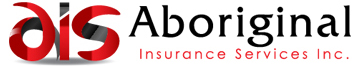 